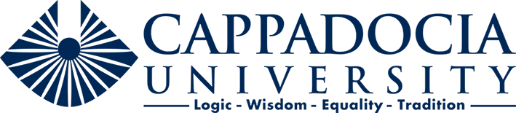 Living in the End Times: Utopian and Dystopian Representations of Pandemics in Fiction, Film and CultureA (Virtual) Interdisciplinary ConferenceJanuary 13 – 15, 2021Venue: Cappadocia University, Mustafapaşa Campus, 50420 Ürgüp/Nevşehir/Turkey (Virtual-Microsoft Teams)Application FormFirst Name – Last Name:Department / University /Independent Scholar / Country:E-Mail Address:Title of the Presentation:Abstract (up to 300 words):KeywordsShort Bio (up to 150 words)Would you be willing to chair a session?YES 				NO Do you need a certificate of participation? YES                                         NO 